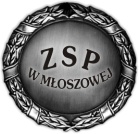 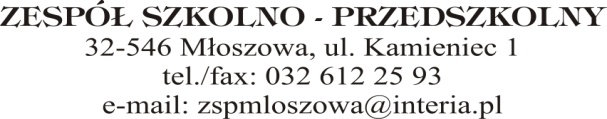 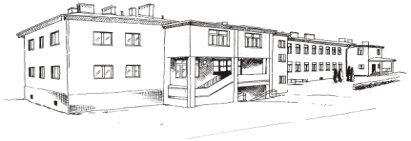 …………………………………….….…                       ….…………., dnia ………………     (imię i nazwisko wnioskodawcy)			                          (miejscowość)…………………………………………………
(adres zamieszkania wnioskodawcy)OŚWIADCZENIE potwierdzające adres miejsca zakładu pracyOświadczam, że miejsce pracy:Matki - …………………………….., jest: ………………………………………………….                                  (imię i nazwisko)         		                     (nazwa zakładu pracy)Ojca - ………………………….…, jest: ……………………………………………………                                 (imię i nazwisko)         		                     (nazwa zakładu pracy)znajduje się w obwodzie Szkoły Podstawowej im. 550 Rocznicy Zwycięstwa Grunwaldzkiego w Zespole Szkolno- Przedszkolnym w MłoszowejJestem świadoma/świadomy odpowiedzialności karnej za złożenie fałszywego oświadczenia		……….................................................                                                                                                                        (data i podpis wnioskodawcy)Klauzula informacyjna dotycząca przetwarzania danych osobowychZgodnie z art. 13 ust. 1 i 2 Rozporządzenia Parlamentu Europejskiego i Rady (UE) 2016/679 z dnia 27 kwietnia 2016 r. w sprawie ochrony osób fizycznych w związku z przetwarzaniem danych osobowych i w sprawie swobodnego przepływu takich danych oraz uchylenia dyrektywy 95/46/we (ogólne rozporządzenie o ochronie danych, dalej RODO, informuję, iż:  administratorem Pani/Pana danych osobowych oraz danych osobowych Pani/Pana dziecka jest Zespół Szkolno– Przedszkolny w Młoszowej;dane kontaktowe inspektora ochrony danych osobowych: Joanna Piórko email: iod@ewartbhp.pl;Pani/Pana dane osobowe oraz dane osobowe kandydata przetwarzane będą na podstawie art. 6 ust. 1 lit c RODO oraz w celu przeprowadzenia postępowania rekrutacyjnego do klasy I szkoły podstawowej, zgodnie z ustawą z dnia 14 grudnia 2016 r. Prawo oświatowe;Pani/Pana dane osobowe oraz dane osobowe kandydata będą udostępniane podmiotom upoważnionym do ich otrzymywania na podstawie przepisów prawa oraz Trzebińskiemu Centrum Administracyjnemu, ul. Świętego Stanisława 1, 32-540 Trzebinia.Pani/Pana dane osobowe oraz dane osobowe kandydata będą przechowywane nie dłużej niż do końca okresu, w którym uczeń uczęszcza do publicznej szkoły podstawowej, w przypadku przyjęcia do klasy I szkoły podstawowej lub przez okres jednego roku, chyba że na rozstrzygnięcie dyrektora została wniesiona skarga do sądu administracyjnego i postępowanie nie zostało zakończone prawomocnym wyrokiem, w przypadku nieprzyjęcia kandydata do klasy I szkoły podstawowej;posiada Pani/Pan prawo do dostępu do danych osobowych, prawo do ich sprostowania, usunięcia lub ograniczenia przetwarzania;ma Pani/Pan wniesienia skargi do Prezesa Urzędu Ochrony Danych Osobowych (00-193 Warszawa, ul. Stawki 2), gdy uzna Pani/Pan, iż przetwarzanie danych osobowych Pani/Pana oraz danych osobowych Pani/Pana dziecka narusza przepisy RODO; Pani/Pana dane oraz dane osobowe kandydata nie podlegają profilowaniu. …………………………………….….…                       ….…………., dnia ………………     (imię i nazwisko wnioskodawcy)			                          (miejscowość)…………………………………………………………
(adres zamieszkania wnioskodawcy)OŚWIADCZENIE o spełnianiu obowiązku szkolnego przez rodzeństwo kandydataOświadczam, że dziecko / dzieci*: ……………………………………	………………………….                       (imię i nazwisko dziecka)		 (data urodzenia dziecka)……………………………………  	………………………….                       (imię i nazwisko dziecka)		   (data urodzenia dziecka)spełniają obowiązek nauki w Szkole Podstawowej im. 550 Rocznicy Zwycięstwa Grunwaldzkiego w Zespole Szkolno- Przedszkolnym w MłoszowejJestem świadoma/świadomy odpowiedzialności karnej za złożenie fałszywego oświadczenia		……….................................................                                                                                                                  (data i podpis wnioskodawcy)---------------------------------------------------------------------------------------------------------------------------     *niepotrzebne skreślićKlauzula informacyjna dotycząca przetwarzania danych osobowychZgodnie z art. 13 ust. 1 i 2 Rozporządzenia Parlamentu Europejskiego i Rady (UE) 2016/679 z dnia 27 kwietnia 2016 r. w sprawie ochrony osób fizycznych w związku z przetwarzaniem danych osobowych i w sprawie swobodnego przepływu takich danych oraz uchylenia dyrektywy 95/46/we (ogólne rozporządzenie o ochronie danych, dalej RODO, informuję, iż:  administratorem Pani/Pana danych osobowych oraz danych osobowych Pani/Pana dziecka jest Zespół Szkolno– Przedszkolny w Młoszowej;dane kontaktowe inspektora ochrony danych osobowych: Joanna Piórko; email: iod@ewartbhp.pl;Pani/Pana dane osobowe oraz dane osobowe kandydata przetwarzane będą na podstawie art. 6 ust. 1 lit c RODO oraz w celu przeprowadzenia postępowania rekrutacyjnego do klasy I szkoły podstawowej, zgodnie z ustawą z dnia 14 grudnia 2016 r. Prawo oświatowe;Pani/Pana dane osobowe oraz dane osobowe kandydata będą udostępniane podmiotom upoważnionym do ich otrzymywania na podstawie przepisów prawa oraz Trzebińskiemu Centrum Administracyjnemu, ul. Świętego Stanisława 1, 32-540 Trzebinia.Pani/Pana dane osobowe oraz dane osobowe kandydata będą przechowywane nie dłużej niż do końca okresu, w którym uczeń uczęszcza do publicznej szkoły podstawowej, w przypadku przyjęcia do klasy I szkoły podstawowej lub przez okres jednego roku, chyba że na rozstrzygnięcie dyrektora została wniesiona skarga do sądu administracyjnego i postępowanie nie zostało zakończone prawomocnym wyrokiem, w przypadku nieprzyjęcia kandydata do klasy I szkoły podstawowej;posiada Pani/Pan prawo do dostępu do danych osobowych, prawo do ich sprostowania, usunięcia lub ograniczenia przetwarzania;ma Pani/Pan wniesienia skargi do Prezesa Urzędu Ochrony Danych Osobowych (00-193 Warszawa, ul. Stawki 2), gdy uzna Pani/Pan, iż przetwarzanie danych osobowych Pani/Pana oraz danych osobowych Pani/Pana dziecka narusza przepisy RODO; Pani/Pana dane oraz dane osobowe kandydata nie podlegają profilowaniu. …………………………………….….…                       ….…………., dnia ………………     (imię i nazwisko wnioskodawcy)			                          (miejscowość)…………………………………………………
(adres zamieszkania wnioskodawcy)OŚWIADCZENIE o uczęszczaniu dziecka do placówki wychowania przedszkolnegoznajdującej się w obwodzie danej szkoły podstawowejOświadczam, że   …………………………            …………………….		       (imię i nazwisko kandydata)          (data urodzenia kandydata)uczęszczał / uczęszczała* do Przedszkola Samorządowego w Zespole Szkolno- Przedszkolnym w Młoszowej znajdującego się w obwodzie szkoły.Jestem świadoma/świadomy odpowiedzialności karnej za złożenie fałszywego oświadczenia		……….................................................                                                                                                                 (data i podpis wnioskodawcy)---------------------------------------------------------------------------------------------------------------------------     *niepotrzebne skreślićKlauzula informacyjna dotycząca przetwarzania danych osobowychZgodnie z art. 13 ust. 1 i 2 Rozporządzenia Parlamentu Europejskiego i Rady (UE) 2016/679 z dnia 27 kwietnia 2016 r. w sprawie ochrony osób fizycznych w związku z przetwarzaniem danych osobowych i w sprawie swobodnego przepływu takich danych oraz uchylenia dyrektywy 95/46/we (ogólne rozporządzenie o ochronie danych, dalej RODO, informuję, iż:  administratorem Pani/Pana danych osobowych oraz danych osobowych Pani/Pana dziecka jest Zespół Szkolno-Przedszkolny w Młoszowej;dane kontaktowe inspektora ochrony danych osobowych: Joanna Piórko; email: iod@ewartbhp.pl;Pani/Pana dane osobowe oraz dane osobowe kandydata przetwarzane będą na podstawie art. 6 ust. 1 lit c RODO oraz w celu przeprowadzenia postępowania rekrutacyjnego do klasy I szkoły podstawowej, zgodnie z ustawą z dnia 14 grudnia 2016 r. Prawo oświatowe;Pani/Pana dane osobowe oraz dane osobowe kandydata będą udostępniane podmiotom upoważnionym do ich otrzymywania na podstawie przepisów prawa oraz Trzebińskiemu Centrum Administracyjnemu, ul. Świętego Stanisława 1, 32-540 Trzebinia.Pani/Pana dane osobowe oraz dane osobowe kandydata będą przechowywane nie dłużej niż do końca okresu, w którym uczeń uczęszcza do publicznej szkoły podstawowej, w przypadku przyjęcia do klasy I szkoły podstawowej lub przez okres jednego roku, chyba że na rozstrzygnięcie dyrektora została wniesiona skarga do sądu administracyjnego i postępowanie nie zostało zakończone prawomocnym wyrokiem, w przypadku nieprzyjęcia kandydata do klasy I szkoły podstawowej;posiada Pani/Pan prawo do dostępu do danych osobowych, prawo do ich sprostowania, usunięcia lub ograniczenia przetwarzania;ma Pani/Pan wniesienia skargi do Prezesa Urzędu Ochrony Danych Osobowych (00-193 Warszawa, ul. Stawki 2), gdy uzna Pani/Pan, iż przetwarzanie danych osobowych Pani/Pana oraz danych osobowych Pani/Pana dziecka narusza przepisy RODO; Pani/Pana dane oraz dane osobowe kandydata nie podlegają profilowaniu. …………………………………….….…                       ….…………., dnia ………………     (imię i nazwisko wnioskodawcy)			                          (miejscowość)…………………………………………………
(adres zamieszkania wnioskodawcy)OŚWIADCZENIE o zamieszkaniu w obwodzie szkoły krewnych dziecka Oświadczam, że krewni   …………………………………………………………………..			        (imię i nazwisko kandydata)          (data urodzenia kandydata)którzy wspierają w zapewnieniu należytej opieki kandydata zamieszkują w obwodzie Szkoły Podstawowej im. 550 Rocznicy Zwycięstwa Grunwaldzkiego w Zespole Szkolno- Przedszkolnym w Młoszowej.Jestem świadoma/świadomy odpowiedzialności karnej za złożenie fałszywego oświadczenia		……….................................................                                                                                                                   (data i podpis wnioskodawcy)Klauzula informacyjna dotycząca przetwarzania danych osobowychZgodnie z art. 13 ust. 1 i 2 Rozporządzenia Parlamentu Europejskiego i Rady (UE) 2016/679 z dnia 27 kwietnia 2016 r. w sprawie ochrony osób fizycznych w związku z przetwarzaniem danych osobowych i w sprawie swobodnego przepływu takich danych oraz uchylenia dyrektywy 95/46/we (ogólne rozporządzenie o ochronie danych, dalej RODO, informuję, iż:  administratorem Pani/Pana danych osobowych oraz danych osobowych Pani/Pana dziecka jest Zespół Szkolno-Przedszkolny w Młoszowej;dane kontaktowe inspektora ochrony danych osobowych: Joanna Piórko  email: iod@ewartbhp.pl;Pani/Pana dane osobowe oraz dane osobowe kandydata przetwarzane będą na podstawie art. 6 ust. 1 lit c RODO oraz w celu przeprowadzenia postępowania rekrutacyjnego do klasy I szkoły podstawowej, zgodnie z ustawą z dnia 14 grudnia 2016 r. Prawo oświatowe;Pani/Pana dane osobowe oraz dane osobowe kandydata będą udostępniane podmiotom upoważnionym do ich otrzymywania na podstawie przepisów prawa oraz Trzebińskiemu Centrum Administracyjnemu, ul. Świętego Stanisława 1, 32-540 Trzebinia.Pani/Pana dane osobowe oraz dane osobowe kandydata będą przechowywane nie dłużej niż do końca okresu, w którym uczeń uczęszcza do publicznej szkoły podstawowej, w przypadku przyjęcia do klasy I szkoły podstawowej lub przez okres jednego roku, chyba że na rozstrzygnięcie dyrektora została wniesiona skarga do sądu administracyjnego i postępowanie nie zostało zakończone prawomocnym wyrokiem, w przypadku nieprzyjęcia kandydata do klasy I szkoły podstawowej;posiada Pani/Pan prawo do dostępu do danych osobowych, prawo do ich sprostowania, usunięcia lub ograniczenia przetwarzania;ma Pani/Pan wniesienia skargi do Prezesa Urzędu Ochrony Danych Osobowych (00-193 Warszawa, ul. Stawki 2), gdy uzna Pani/Pan, iż przetwarzanie danych osobowych Pani/Pana oraz danych osobowych Pani/Pana dziecka narusza przepisy RODO; Pani/Pana dane oraz dane osobowe kandydata nie podlegają profilowaniu. 